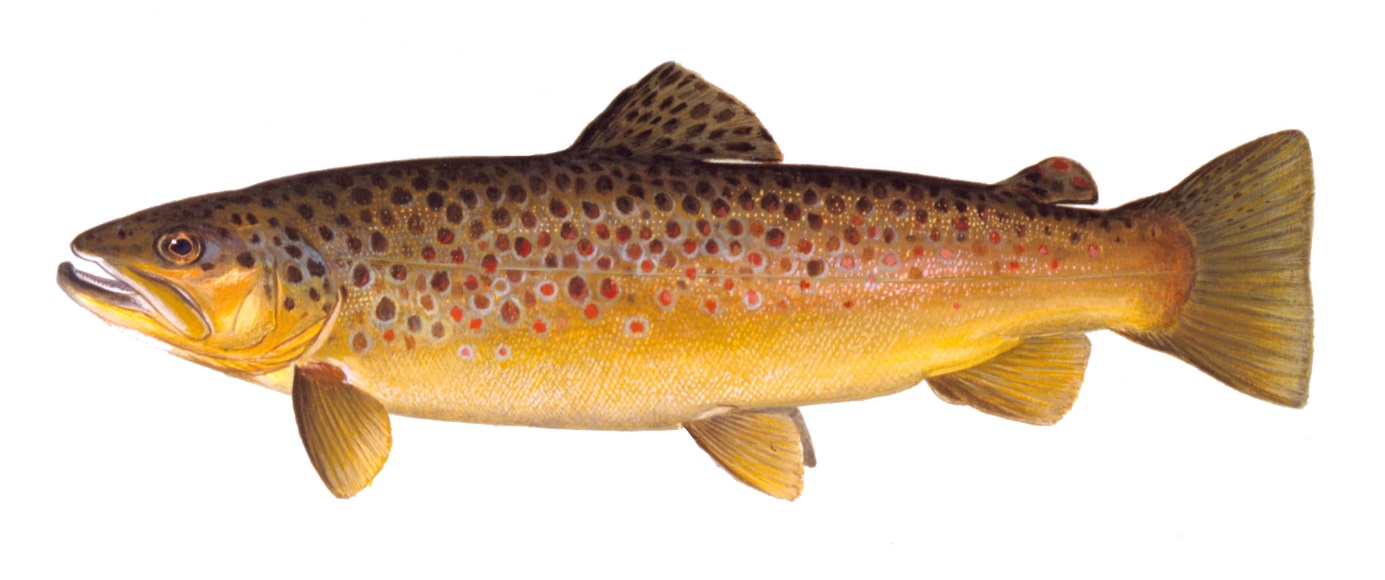 Kroksjön & Rödfisksjön i Svartnäshar premiär, den 1 januari 2024Dagkortet (12tim) kostar 150kr och köps med fördel via ifiske.se eller i fiskekortskortautomater.Max 2st ädelfiskar/fiskekort får tas upp
För utförligare information om regler, fiskekortspriser mm. gå in på www.linghedsfiske.se      Styrelsen i LFVOF önskar dig välkommen!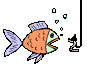 